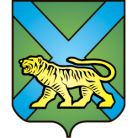 ТЕРРИТОРИАЛЬНАЯ ИЗБИРАТЕЛЬНАЯ КОМИССИЯ
ГОРОДА УССУРИЙСКАРЕШЕНИЕг. Уссурийск
О назначении А.И. Сергеевойчленом участковой избирательной комиссии с правом решающегоголоса избирательного участка № 3824На основании решения территориальной избирательной комиссии города Уссурийска от 19 февраля  2018 года № 66/503  «Об освобождении  М.Б. Оберемок от обязанностей заместителя председателя и сложении полномочий члена участковой избирательной комиссии с правом решающего голоса избирательного участка № 3824», в соответствии с частью 7 статьи 28 Федерального закона «Об основных гарантиях избирательных прав и права на участие в референдуме граждан Российской Федерации», частью 8 статьи 31 Избирательного кодекса Приморского края, решением Избирательной комиссии Приморского края от 05 февраля 2018 года № 54/549 «О кандидатурах, дополнительно зачисленных в резерв составов участковых комиссий Приморского края избирательных участков  с № 3801 по № 3831, с № 2880 по № 2899, группы с № 2801 по № 2869» территориальная избирательная комиссия города УссурийскаРЕШИЛА:Назначить членом участковой избирательной комиссии с правом решающего голоса избирательного участка № 3824 Сергееву Альбину Ивановну, 31.01.1967 года рождения, образование среднее специальное, заведующую клубом МБУК «Централизованная клубная система» Уссурийского городского округа, кандидатура предложена Уссурийской женской общественной Организацией «ЖЕНЩИНЫ УССУРИЙСКА». Направить настоящее решение в участковую избирательную комиссию избирательного участка № 3824 для сведения и ознакомления.Выдать члену участковой избирательной комиссии с правом решающего голоса избирательного участка № 3824 Сергеевой А.И. удостоверение установленного образца.Разместить настоящее решение на официальном сайте администрации Уссурийского городского округа в разделе «Территориальная избирательная комиссия города Уссурийска» в информационно-телекоммуникационной сети «Интернет».Председатель комиссии	                                              	О.М. МихайловаСекретарь комиссии					                         С.В. Хамайко19 февраля 2018 года                         № 66/504